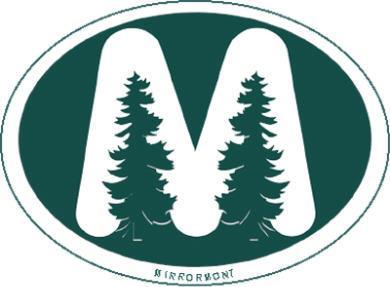 Mirrormont Community AssociationP.O. Box 476, Issaquah, WA  98027    www.mirrormont.orgAGENDA OF MONTHLY MCA MEETING        of the Board of Directors of the Mirrormont Community Association; all MCA members are welcome Meeting Location:  Virtual Meeting via TEAMS:  Click here to join the meetingat 7:00pm on Tuesday, JANUARY 3,  2022Meeting adjourned ActionsContact the Annual Meeting speaker to determine if she can present online.   KellieWhen will the Chipper Days online survey be sent out?    CarrieSend an appeal for volunteers via NextDoor and email      IanSend a notice for the Annual meeting via email.      AminLocate the Annual meeting Powerpoint template to update slides    CarrieNotesThe Spring Clean up is scheduled for Saturday May 20thChipper Days (if held) April 24 and 25Christmas Social: approx 25 people attendedNews Eve Kids Social: approx 25-30 kids + parents attendedPark: meg reported that she has a Kids' Playground Committee with six people, including two new volunteersAttendeesIan Parker, PresidentMargaret Pfeifle, Treasurer Larry Mar, Membership VPWendy Antipow, Spring Clean-upKellie Batali, Director of Community EventsAmin Kees, Parks VPMeg Wade, Parks VPConnie Harris, Welcome CommitteeLinda Shepherd, Pea Patch CoordinatorWayne Elson, Firewise ChairCarrie Mapes, SecretaryMary NelsonGuests:  Yvette CardozoAGENDA ITEMSITEM DESCRIPTIONAnnual General Meeting (Group)Date:  January 17thSpeaker:  Marianne Elliott, Plant Pathologist, WSU Puyallup to discuss tree health considerations within Mirrormont.Kellie to reserve January 17th for Annual General MeetingFirewise Chipper Days (Linda & Wayne)Updates:Carrie to send out Chipper Days survey to MCA group to review.  Link hereThis will then be pushed out to community to gauge interest in continuing chipper days.Survey:“MCA is gauging interest in continuing the Chipper Days event in Mirrormont.  In the past, MCA was able to subsidize Chipper Days using money from grants provided to support our efforts to reduce the impact of wildfires in our community.   We no longer anticipate this subsidy being available but are still dedicated to providing this valuable service to our community if there is interest in doing so.”Has your household participated in Mirrormont Chipper Days in the past?  Yes/NoWould you participate in a Chipper Days Spring 2023 event if the cost per wood pile was $50 per pile? Yes – skips to question 4 belowNo – goes to question 3 & 4 belowIf no, how much per bundle would you be prepared to pay?  BlankWould you be interested in volunteering with our Firewise Committee, which runs Chipper Days as well as other Firewise activities?  If so, please put your name and contact information below.  BlankDate:  Spring Chipper Days - April 24/25 or May 1st or 2ndMCA Newsletter planning (Carrie)Publish date will be February 27th, 2023.Will be sent out electronically, & make 100 copies.Strategies to recruit volunteers and MCA members (group)Discussion:  Group agrees we need to strongly encourage increased engagement from the community.2023 OPEN POSITIONS:Webmaster  - Firewise committee members recruitmentTreasurer Park Committee members recruitmentOFFICERS REPORTS AND UPDATESOFFICERS REPORTS AND UPDATESMembership Update(Larry Mar)  Members: no updatePark (Amin, Meg, Linda) Architectural Report: MARCUpdate via email – No new inquiries or complaints for the month of December.Firewise Updates (Linda)Treasury Updates (Margaret)See attachedDIRECTORS’ REPORTSDIRECTORS’ REPORTSCommunity Events (Kellie)2023 Event Planning  Recent Community Events: Christmas Social – 12/3/22New Years Eve Party –  12/31/22Upcoming Community Events:Welcome Program: (Connie Harris):  3 bags delivered in December, for a total of 37 Welcome Bags delivered in 2022Pea Patch: (Linda Shepherd):  